
FICHE DE DEMANDE D’EQUIVALENCE
ANNEE UNIVERSITAIRE 2023-2024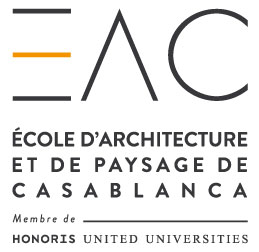 